021 オジギソウ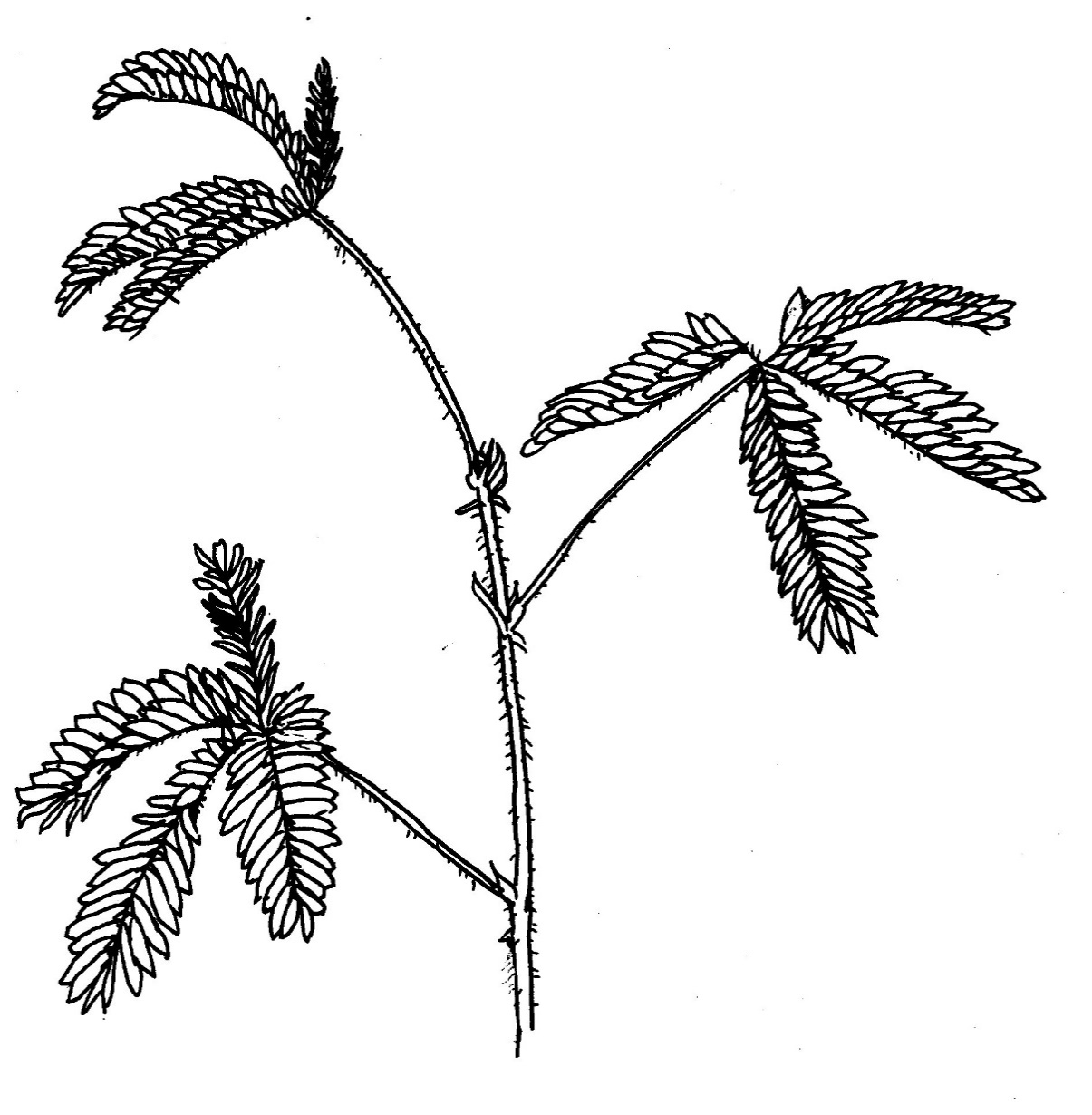 